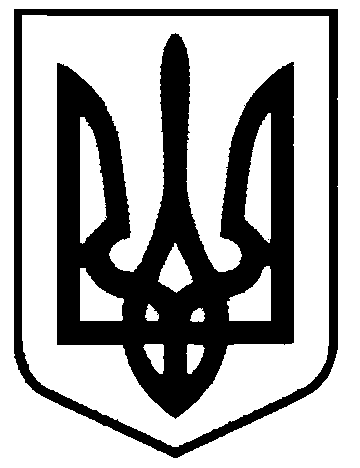 СВАТІВСЬКА МІСЬКА РАДАВИКОНАВЧИЙ КОМІТЕТРІШЕННЯвід «16» листопада  2017 р.                   м. Сватове                                             № 80 Про затвердження порядку збору підписів громадян, з метою підтримки або ініціювання рішенняЗ метою врегулювання порядку (процедури) збору підписів громадян на підтримку того чи іншого рішення з питання життєдіяльності Сватівської територіальної громади або на підтримку ініціативи розгляду питання  життєдіяльності Сватівської територіальної громади, а також в порядку  внесення місцевої ініціативи,  в зв’язку з відсутністю законодавчого врегулювання даного порядку та недостатньою освіченістю громадян порядку внесення та підтримки електронних петицій, відсутністю ресурсів електронної петицій в деяких органах державної влади, керуючись ст. 9, 40 Закону України «Про місцеве самоврядування в Україні», ст. 69 Статуту Сватівської міської територіальної громадиВиконавчий комітет Сватівської міської радиВИРІШИВ:Затвердити Порядок збору підписів громадян з метою підтримки або       ініціювання рішень, що впливають на життєдіяльність Сватівської територіальної громади.(додаток 1)Затвердити форму підписного листка (Додаток 2).Контроль за виконанням даного рішення покласти на першого заступника міського голови  Жаданову Л.В.Сватівський міський голова                                                                 Є.В. Рибалко                                                                                     Додаток 1                                                                                                  До рішення  виконавчого              комітету Сватівської міської радивід 16 листопада 2017 року № 80ПОРЯДОКзбору підписів громадян з метою підтрики або ініціювання рішень, що впливають на життєдіяльність територіальної громади.1.1. Ініціатива щодо збору підписів з метою ініціюванню розгляду або на підтримку пропозиції щодо вирішення питання, яке буде впливати на  життєдіяльність Сватівської територіальної громади,  в будь-якомуоргані державної влади або органі місцевого самоврядування.(далі - Порядок) може бути висловлена будь-яким членом Сватівської територіальної громади, групою громадян, громадською організацією, виконавчим комітетом Сватівської міської ради, Сватівською міською радою або ж іншими юридичними особами, зареєстрованими в установленому законодавством порядку.1.2. Ініціатива оформлюється у вигляді письмової пропозиції про розгляд органом державної влади або органом місцевого самоврядування будь-якого питання, віднесеного до відання цих органів.Ініціатива може супроводжуватись поданням проекту рішення Сватівської міської ради з цього питання.1.3. Ініціювати внесення ініціативи та брати участь у підтримці ініціативи мають право члени територіальної громади міста Сватове, що проживають та зареєстровані на території Сватівської міської ради, які є дієздатними та відповідно до статті 70 Конституції України мають право голосу на виборах і референдумах (далі - члени Сватівської територіальної громади).1.4. Пропозиція, подана в порядку місцевої ініціативи до Сватівської міської ради, має обов'язково відповідати сфері повноважень органів місцевого самоврядування, які передбачені законами України, рішеннями Сватівської міської ради та іншими нормативно-правовими актами.II. Ініціатива, щодо збору підписів2.1. Ініціатори збору підписів на підтримку або вирішення питання формулюють звернення  з зазначенням  проблеми  чи питання, на користь якого проводиться збір підписів, друкованим шрифтом на аркуші формату А-4, українською мовою,   в якому  зазначають:- якому органу адресується звернення;- хто є ініціаторами розгляду  питання  та збору підписів- суть питання та пропозиція вирішення цього питання, на користь якого проводиться збір підписів- - зазначення фактів та підстав прийняття запропонованого вирішення питання.2.2. Процедура збору підписів розпочинається з подання до керівника органу, до повноважень якого входить розгляд питання, щодо якого проводиться збір підписів ініціаторами повідомлення про початок збору підписів.2.3. Повідомлення повинно містити:2.3.1. Прізвище, ім'я, по батькові членів ініціативної групи (ініціатора).2.3.2. Серії та номери паспортів членів ініціативної групи (ініціатора).2.3.3. Прізвище, ім'я, по батькові, місце проживання та контактні дані (телефон, електронна адреса) члена ініціативної групи, відповідального за організацію роботи ініціативної групи.2.3.4. Питання, яке зініціюється і на користь якого проводиться збір підписів.2.3.5.Строк протягом якого буде проводитися збір підписів.2.3.6. Згоду членів ініціативної групи на обробку персональних даних.III. Збір підписів 3.1. Строк збору підписів не може перевищувати тридцяти календарних днів з дня реєстрації повідомлення ініціативної групи про початок збору підписів на підтримку місцевої ініціативи.3.2. Ініціативна група збирає підписи членів Сватівської територіальної громади  на підписних листах за формою, встановленою виконавчим комітетом Сватівської міської ради.3.3. Підписні листи повинні містити такі дані:3.3.1. Суть питання, яке порушується місцевою ініціативою.3.3.2. Порядковий номер підписанта у підписному листі.3.33. Прізвище, ім'я та по батькові підписанта.3.3.4. Число, місяць та рік народження підписанта.3.3.5. Адреса реєстрації місця проживання підписанта.3.3.6. Контактний номер телефону.3.3.7. Особистий підпис підписанта.3.3.7. Дату підписання підписного листа підписантом.3.4. Ініціативна група зобов'язана:3.4.1. Ознайомити кожного члена Сватівської територіальної громади, якому пропонується підписати підписний лист, з питанням, яке ініціюється .3.4.2. Повідомити кожному члену територіальної громади, якому пропонується підписати підписний лист, про те, що його підпис на підтримку цієї місцевої ініціативи може бути поставлено лише на одному підписному листі.3.5. Особа, яка  збирає  підписи виборців,  до початку їх збирання повинна власноручно внести до підписних листів відомості про себе: прізвище,  ім'я,  по батькові (повністю),  дата народження (число, місяць,  рік),  громадянство, домашня адреса, за наявності - номер телефону.      ( Наприклад: Коваленко    Галина    Олександрівна.    17.06.54, громадянка України,  м.  Сватове, вул. Лісова, буд. 146, кв. 26, тел. 3-00-00 (дом.). 3.5.1.     В одному  підписному листі повинні бути підписи виборців лише одного населеного пункту.      У підписному листі зазначається повна назва населеного пункту (села,  селища,  міста),  в  якому  проводиться  збирання підписів,  а також району, області,  до складу яких входить цей населений пункт.  (Наприклад: село     Зміївка,     Сватівського    району Луганської області  або  місто  Сватове Луганської області.)3.5.2.  Усі записи у підписному листі виконуються ручкою (не олівцем) без скорочень. 3.5.3. Ставити підписи  у підписних листах можуть громадяни  України,  яким  на  день збирання  підписів  виповнилося  вісімнадцять років та мають право голосу. 3.5.4.  Документами, що  посвідчують  особу  та  її  громадянство,  є паспорт  громадянина  України,  паспорт  громадянина  України  для виїзду  за  кордон,  дипломатичний  паспорт,  службовий   паспорт, посвідчення  особи моряка,  посвідчення члена екіпажу,  військовий квиток  для  військовослужбовців   строкової   служби,   тимчасове посвідчення громадянина України. 3.5.5.  Графи підписного листа,  що стосуються підписанта,  заповнюються ним  власноручно,  а  в  разі  неможливості  за  станом   здоров'я власноручно заповнити підписний лист - на  його  прохання  особою, яка   збирає   підписи.   Правильність   відомостей,  внесених  до підписного листа про себе власноручно  підписантом  або  особою,  яка збирає підписи, засвідчується особистим підписом підписанта. 3.5.6. Дата підпису (наприклад 19.07.17) та число,  місяць і рік  народження  (наприклад  23.06.83)  позначається трьома парами арабських цифр. 3..6.     Допущена помилка у підписному листі виправляється особою, яка її зробила,  у спосіб,  який дозволяє прочитати попередній  запис; виправлення  засвідчується  окремим  підписом  особи,  яка зробила виправлення. 3.7. Підписні листи складені однією особою нумеруються, зшиваються і особа, яка  збирала  підписи  виборців,  підписує  заповнений підписний лист та проставляє цифрами і прописом кількість зібраних у цьому підписному листі підписів та кількість сторінок. 3.8.    Після закінчення збору підписів, але не пізніше терміну, зазначеного у пункті 3.1 цього Порядку, ініціативна група подає до органу, до повноважень якого входить розгляд ініційованого питання  пакет документів, який має містити:3.8.1. Заяву на ім'я керівника органу  про внесення на розгляд  ініціативи, щодо ініціювання або вирішення питання.3.8.2 Письмово викладену пропозицію про розгляд відповідного питання за формою, наведеною у додатку 1 до цього Порядку, та пояснювальну записку до нього в паперовому та електронному вигляді за формами, наведеними у додатках 2, 3 до цього Порядку.3.8.3. У разі необхідності інформаційно-аналітичні матеріали з питань, що порушуються.3.8.4. Підписні листи, заповнені за формою, затвердженою виконавчим комітетом міської ради.Кожний підписний лист повинен бути підписаний всіма членами ініціативної групи.3.9. При проведенні перевірки недійсними визнаються підписи (підписні листи):3.9.1. Які містять неповну інформацію, передбачену формою.3.9.2. Проставлені однією особою два або більше разів.Керуючий справами                                                      А.Є. Луньов                                                                   Додаток 2                                                                                   До рішення  виконавчого комітету               Сватівської міської радиВід 16 листопада  2017 року №80ПІДПИСНИЙ ЛИСТ N ______
із підписами членів Сватівівської територіальної громади щодо ініціювання ____________________________________________________________________________________________________________
(суть питання) Керуючий справами                                                                  А.Є. ЛуньовNПрізвище, ім'я, по батьковіДата народженняДата народженняАдреса реєстраціїКонтактний номер телефонуКонтактний номер телефонуПідписПідписДата підписання1.2.200.                 Загальна кількість сторінок ____(______________________________)                 Загальна кількість підписів: ____ (______________________________),                 з них належно оформлено ____ (______________________________).                 Загальна кількість сторінок ____(______________________________)                 Загальна кількість підписів: ____ (______________________________),                 з них належно оформлено ____ (______________________________).                 Загальна кількість сторінок ____(______________________________)                 Загальна кількість підписів: ____ (______________________________),                 з них належно оформлено ____ (______________________________).                 Загальна кількість сторінок ____(______________________________)                 Загальна кількість підписів: ____ (______________________________),                 з них належно оформлено ____ (______________________________).                 Загальна кількість сторінок ____(______________________________)                 Загальна кількість підписів: ____ (______________________________),                 з них належно оформлено ____ (______________________________).                 Загальна кількість сторінок ____(______________________________)                 Загальна кількість підписів: ____ (______________________________),                 з них належно оформлено ____ (______________________________).                 Загальна кількість сторінок ____(______________________________)                 Загальна кількість підписів: ____ (______________________________),                 з них належно оформлено ____ (______________________________).                 Загальна кількість сторінок ____(______________________________)                 Загальна кількість підписів: ____ (______________________________),                 з них належно оформлено ____ (______________________________).                 Загальна кількість сторінок ____(______________________________)                 Загальна кількість підписів: ____ (______________________________),                 з них належно оформлено ____ (______________________________).                 Загальна кількість сторінок ____(______________________________)                 Загальна кількість підписів: ____ (______________________________),                 з них належно оформлено ____ (______________________________).                 Загальна кількість сторінок ____(______________________________)                 Загальна кількість підписів: ____ (______________________________),                 з них належно оформлено ____ (______________________________).                 Загальна кількість сторінок ____(______________________________)                 Загальна кількість підписів: ____ (______________________________),                 з них належно оформлено ____ (______________________________).                 Член ініціативної групи                 Член ініціативної групи                 Член ініціативної групи                 Член ініціативної групи ________________________
(підпис) ________________________
(підпис) ________________________
(підпис) ________________________
(підпис) ________________________
(підпис)__________________________
(прізвище та ініціали)__________________________
(прізвище та ініціали)__________________________
(прізвище та ініціали)                 Член ініціативної групи                 Член ініціативної групи                 Член ініціативної групи                 Член ініціативної групи________________________
(підпис)________________________
(підпис)________________________
(підпис)________________________
(підпис)________________________
(підпис)__________________________
(прізвище та ініціали)__________________________
(прізвище та ініціали)__________________________
(прізвище та ініціали)                 Член ініціативної групи                 Член ініціативної групи                 Член ініціативної групи                 Член ініціативної групи________________________
(підпис)________________________
(підпис)________________________
(підпис)________________________
(підпис)________________________
(підпис)__________________________
(прізвище та ініціали)__________________________
(прізвище та ініціали)__________________________
(прізвище та ініціали)                 Член ініціативної групи                 Член ініціативної групи                 Член ініціативної групи                 Член ініціативної групи________________________
(підпис)________________________
(підпис)________________________
(підпис)________________________
(підпис)________________________
(підпис)__________________________
(прізвище та ініціали)__________________________
(прізвище та ініціали)__________________________
(прізвище та ініціали)                 Член ініціативної групи                 Член ініціативної групи                 Член ініціативної групи                 Член ініціативної групи________________________
(підпис)________________________
(підпис)________________________
(підпис)________________________
(підпис)________________________
(підпис)__________________________
(прізвище та ініціали)__________________________
(прізвище та ініціали)__________________________
(прізвище та ініціали)                  "___" ____________ 20__ р.                  "___" ____________ 20__ р.                  "___" ____________ 20__ р.                  "___" ____________ 20__ р.                  "___" ____________ 20__ р.                  "___" ____________ 20__ р.                  "___" ____________ 20__ р.м. Сватовем. Сватовем. Сватовем. Сватовем. Сватове